S-100 – Part 17Discovery Metadata for Information Exchange CataloguesPage intentionally left blankContents17-1	Scope	117-2	Conformance	117-2.1	Conformance of this Profile with other Standards	117-2.2	Conformance to this Profile	117-3	Normative references	117-3.1	Profile definition	117-3.2	Informative references	217-4	Overview	217-4.1	S-100 Exchange Set Structure	217-4.2	S-100 Exchange Set Folder Structure.	517-4.3	Storage and Management of External Resources	717-4.4	S-100 Exchange Set Catalogue	817-4.5	Elements of the Exchange Set Catalogue	1217-4.6	Overview of multilingual support in S-100 Exchange Set Catalogue	3317-4.7	Encoding of S-100 Exchange Set Catalogue elements in multiple languages	3417-4.8	Indicating languages used inside geospatial resources described in S-100 Exchange Set Catalogue	3517-4.9	Encoding of maintenance information	3617-4.9.1	Encoding and interpretation rules in S-100 metadata	37Page intentionally left blankScopeThe S-100 Discovery Metadata for Information Exchange Catalogues profile described in this part provides a specification for describing and creating Exchange Catalogues that enables users to identify, discover and manage content of the S-100 Exchange Sets.  More importantly it leverages XML to allow machine to machine discovery and exchange of information about geographic datasets commonly produced by hydrographic organizations. Its purpose is the creation of metadata records that provide information about the identification, spatial and temporal extent, quality, Application Schema, spatial reference system, and distribution of digital geographic data. It is applicable to the cataloguing of datasets, clearinghouse activities, and the full description of geographic and non-geographic resources. For information exchange, there are several categories of metadata required: metadata about the overall Exchange Catalogue, metadata about each of the datasets contained in the Catalogue, and metadata about the support files that make up the package. If the Exchange Catalogue contains any Feature, Portrayal or Interoperability Catalogues there is a provision to carry additional metadata about those.This document is intended for developers and implementers of metadata applications, and provides a basic understanding of the principles and the overall requirements for standardisation of geographic information. It should be used in conjunction with the standards listed under clause 4a-4 – Normative references.ConformanceConformance of this Profile with other StandardsThe S-100 Discovery Metadata for Information Exchange Catalogues profile adopts data types defined in other ISO standards, mainly in ISO 19115-1 Geographic information – Metadata – Part 1 - Fundamentals, ISO/TS 19115-3:2016, Geographic information - Metadata - XML Schema implementation for fundamental concepts and ISO 19136 Geographic Information - Geography Markup Language, along with their underlying obligations and conditions. The XML Schema references related to these external data types are embedded in the XML Schemas for this profile, thus ensuring the conformance of this profile with other standards during authoring and validation of XML catalogue instances.   Conformance to this ProfileThe conformance to this profile can be confirmed by validating XML catalogue instances against the S-100 Metadata Profile Schemas which are available from the IHO S-100 repository.Normative referencesThe following referenced documents are required for the application of this document. For dated references, only the edition cited applies. For undated references, the latest edition of the referenced document (including amendments) applies. Profile definitionThe following documents were the references used to define the S-100 Metadata Profile: ISO 19115-1:2014, Geographic information – Metadata – Part 1 - FundamentalsISO 19115-1/Amdt01:2018, Geographic information – Metadata – Part 1 - Fundamentals (Amendment 1)ISO 19115-2:2009, Geographic information - Metadata - Part 2: Extensions for imagery and gridded dataISO 19119:2016, Geographic information – ServicesISO/TS 19115-3:2016, Geographic information - Metadata - XML schema implementation for fundamental conceptsInformative referencesISO 19115:2003, Geographic information – MetadataISO 19115:2003/Cor.1:2006, Geographic information - Metadata (Technical Corrigendum 1)ISO/TS 19139:2007, Geographic information - Metadata - XML schema implementationOverviewS-100 Exchange Set StructureThe S-100 Exchange Set is a data container that provides all the elements needed for a reliable and secure exchange of S-100 conformant data. It is intended to be a self-contained entity consisting of data files and metadata records packaged together using applicable data integrity and optional security provisions. The overall concept of the S-100 Exchange Set is a realization of the ISO 19115-3 classes, which fundamentally underpin the interchange of geospatial data and relevant metadata, as depicted in Figure 17-1 below. This Figure depicts, from left to right, the ISO data exchange structural classes, the relevant ISO classes for metadata for exchange, S-100 structure classes representing the S-100 Exchange Set components, and the relevant S-100 Exchange Set metadata classes.Note that the S-100 structure classes represent components of the Exchange Set (files/folders/archives), not XML fragments in an exchange file. Accordingly, they do not have attributes nor do they have corresponding documentation tables in this Part.Note also that the S-100 Exchange Set metadata classes are analogues of the corresponding ISO classes but (strictly speaking) not specialisations or realisations of them.  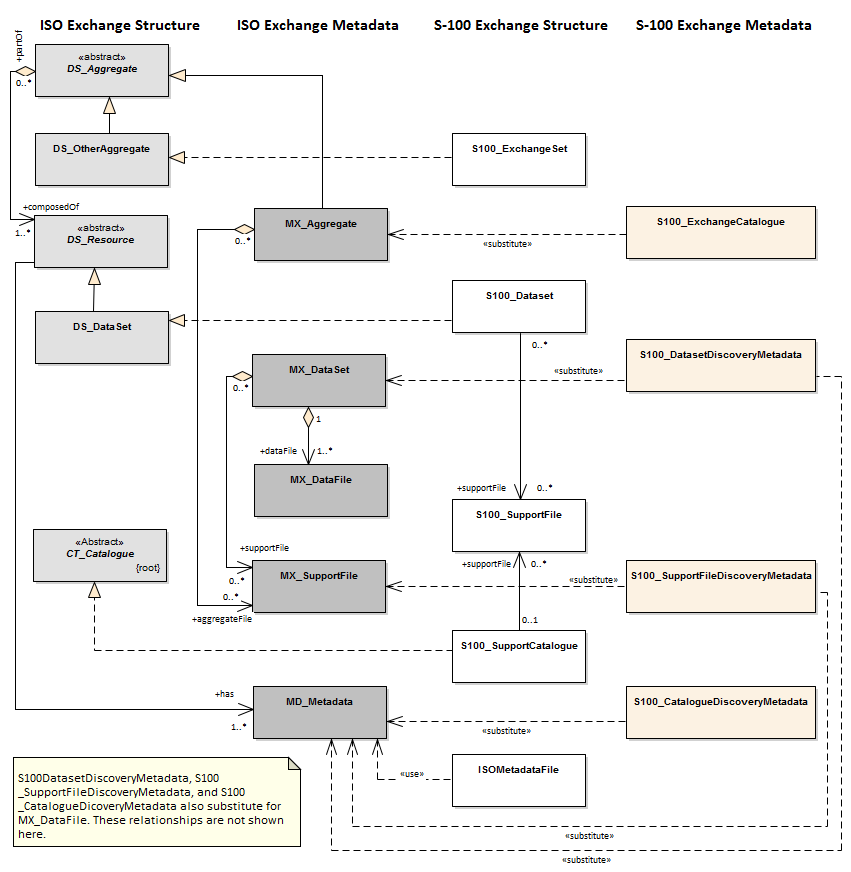 Figure 17-1 Realization of the Exchange Set classesThe above Figure illustrates the conceptual correspondence between data exchange provisions in ISO-19115-3 and S-100 standards. At an implementation level, the S-100 Exchange Set may include a combination of S-100 datasets, support files, and Catalogue files along with the metadata information for all such resources in the form of the S-100 Exchange Set Catalogue. Conceptually this leads to the more detailed model of the S-100 Exchange Set, as shown in Figure 17-2 below.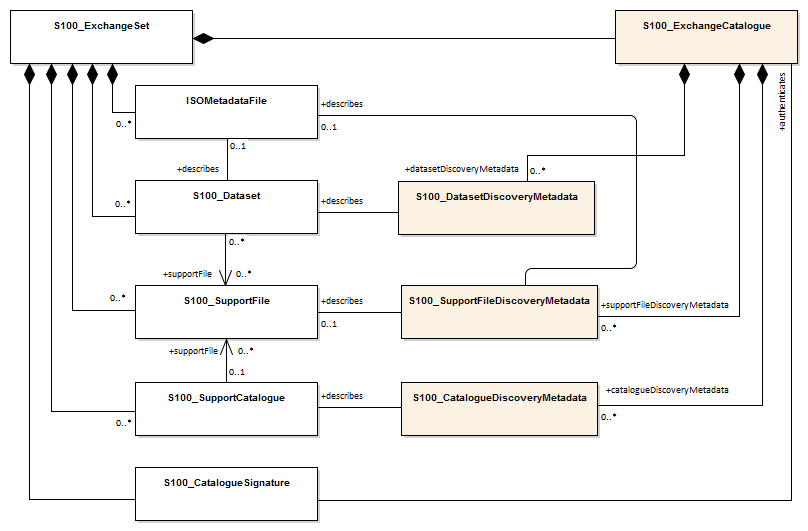 Figure 17-2 – S-100 Exchange SetThe conceptual model depicted in Figure 17-2 is very flexible and can be implemented in a variety of ways as virtually all components, except for the S-100_ExchangeCatalogue, are optional. This level of flexibility is essential to properly support the mainstream use case of exchanging geospatial data, as well as the use cases for releasing dataset cancellation notices or new Catalogue releases without any data files present.This approach ensures that an Exchange Set Catalogue is always included in any S-100 conformant Exchange Set, providing the essential discovery metadata about any included resources and their intended use. Preparation of an Exchange Set consists of packaging its components using a predefined file folder structure shown in Figure 17-3 below.S-100 Exchange Set Folder Structure.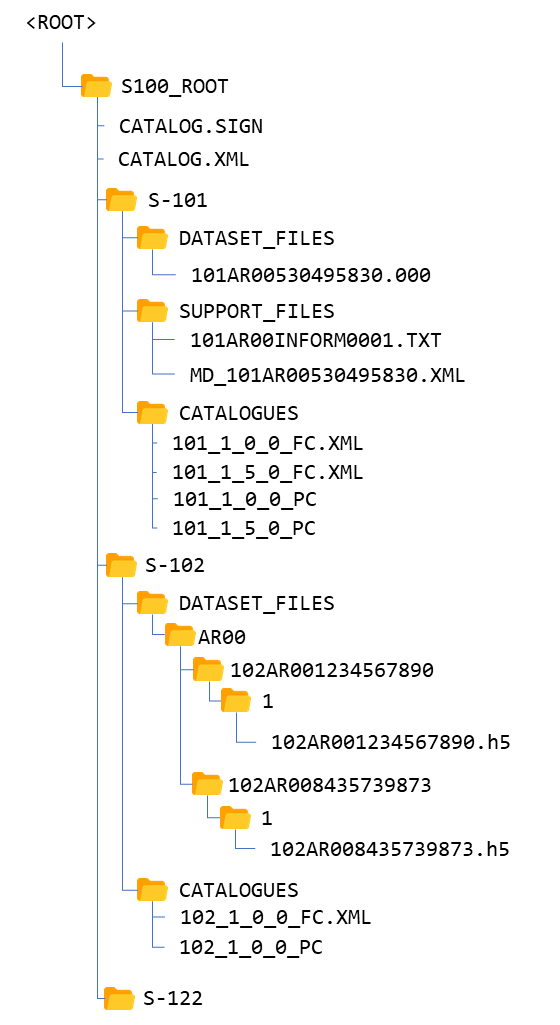 Figure 17-3 – An S-100 Exchange Set folder structure An S-100 Exchange Set must contain an Exchange Set Catalogue, CATALOG.XML, its digital signature CATALOG.SIGN and may contain any number of S-100 conformant dataset files, support files and Catalogue files.All S-100 content must be placed inside a top root folder named S100_ROOT. This is the only top level root folder in an Exchange Set containing only S-100 products. The S100_ROOT folder must contain a subfolder for each specific S-100 Product Specification data type included in the Exchange Set; for example S-101, S-104, S-102 (names defined in the Product Specification Register of the IHO Geospatial Information (GI) Registry). These subfolders hold S-100 content specific to an individual Product Specification. Each product subfolder must contain subfolders for the component dataset files (DATASET_FILES), support files (SUPPORT_FILES) and Catalogues (CATALOGUES) as required.Individual data files may be optionally placed in their own subfolders or grouped together. Support files, on the other hand, may be grouped together in one folder to prevent duplication across multiple dataset folders. Similarly, when needed, an Exchange Set may carry additional Catalogues and/or their different versions which should also be grouped together in one folder. The required Exchange Set Catalogue XML document instance must be named CATALOG.XML and placed in the S100_ROOT folder, together with its digital signature (CATALOG.SIGN) file. All other digital signatures are included within their corresponding resource metadata records in the CATALOG.XML.An S-100 Exchange Set can be optionally defined alongside S-57 datasets with their own ENC_ROOT and INFO root folders as required by the S-57 ENC Product Specification and (optionally) S-63. In this case there are three top level folders: ENC_ROOT and INFO for S-57, and S100_ROOT with two separate Catalogues covering their respective content (CATALOG.031 and CATALOG.XML). Figure 17-4 below shows one of these use cases with S-57 and multiple S-100 products included.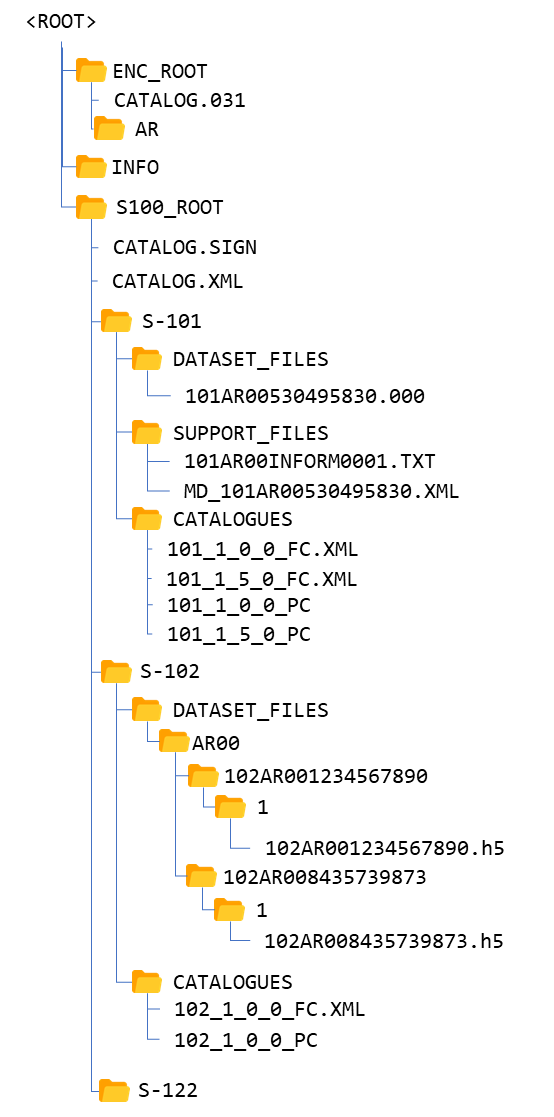 Figure 17-4 – Combined S-100 and S-57 Exchange Sets folder structureIn addition to the folder structure, it is important to align the Exchange Set creation workflow with the data integrity and security provisions outlined in S-100 Part 15. These provisions cover digital signing, compression, and encryption of Exchange Set resources. All resources within an S-100 Exchange Set must be digitally signed and their signatures included in the Exchange Set Catalogue. Data compression and encryption are optional operations. Exchange Set creation, therefore, consists of:The creation of a suitable Exchange Set folder structure.The arrangement of all resources in their designated folders.Optional compression and encryption of any resources which require it.Creation of digital signatures for all resources.Construction of an Exchange Set Catalogue which records the structure created.S-100 Part 15 defines the requirements and process for creation and verification of digital signature values and production of compressed/encrypted datasets. Storage and Management of External ResourcesS-100 datasets may refer to a number of externally referenced, supporting resources for content. This content may be textual or graphical and encoded in any of a number of formats (defined by the S100_SupportFileFormat enumeration in the Exchange Catalogue Schema). Datasets hold a reference to the external resource as an attribute value. This value may be updated as any other attribute and updates the reference to the external resource. External resources can support either datasets or Catalogues or can be standalone entities in the Exchange SetThe S-100 Exchange Catalogue provides:A normative definition of the location of each supporting resource. Where these are physical files this is a physical location within the <S-100 Product>/SUPPORT_FILES subdirectory in the Exchange Catalogue file structure.For each unique reference to an external resource encoded in a dataset or a supporting resource required by a Catalogue, the Exchange Catalogue provides a unique map (by reference) in the metadata entry for the resource to the dataset or Catalogue metadata entry for which it is required.For example: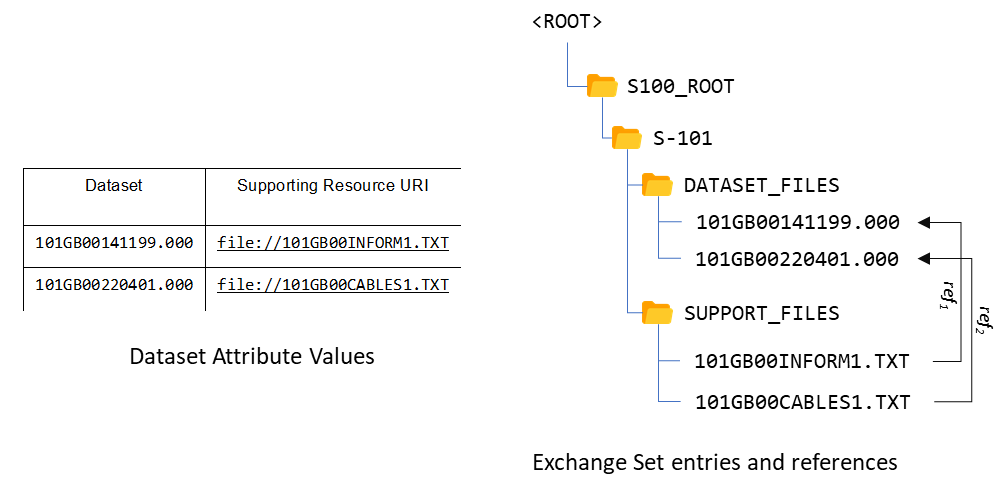 Figure 17-5 – Exchange Set supporting resources (example)All content relating to such external resources should be validated and must be consistent with the dataset content to form a valid S-100 Exchange Set.Datasets refer to external resources using S-100 attributes with a URI primitive type. Such references must use S-100 URI form and must be uniquely resolvable by the implementing system without requiring any supplementary information within the Exchange Catalogue metadata entries. Examples of such URI definitions are:Table 17-1 – URI references (examples)Full specification of file URIs and MRNs supported by S-100 are contained in S-100 Part 1, clause 1-4.6.As long as the mapping from the external resource metadata to the dataset metadata is unique it is valid, so multiple datasets are able to “share” common external resources within an Exchange Catalogue without ambiguity. To provide unambiguous file URIs from external resources to datasets all dataset filenames must be uniqueDataset naming shall follow a standard pattern to give implementers the assurance of unique names for incoming datasets.XXXYYYYØØØØØØØØØ.[EXT]XXX is the product code (for example, 123 is for Maritime Radio Services; 101 for ENC)YYYY is the producer code according to the Producer Code RegisterØØØØ is an arbitrary length unique code in alphanumeric characters including any differentiating characters as required. The code shall be unique for the data producer (that is, different data producers may use the same code) and not re-used.EXT is the file encoding specific file extensionSupporting resources shall follow the same naming convention. To further assist implementers, data producers shall ensure that the content in the latest revision of supporting resources is specific to the unqiue code used. Differing content in supporting resources shall be assigned different unique codes across an individual Data Producer’s entire content.Use of the file name in a file URI allows an exchange set producer to maintain a single, up-to-date version of any supporting file resource without necessitating dataset updates when the content of the resource changes. If a data producer wishes to ensure a dataset update is produced whenever supporting resource content changes then use of either digital signature or checksum URIs in the dataset shall be used .S-100 Exchange Set Catalogue The S100 Exchange Set Catalogue is an XML document instance, which provides the metadata information needed to discover and use the resources contained in the S-100 Exchange Set. It must be named CATALOG.XML. This mandatory, central component of S-100 Exchange Sets consists of several components which capture suitable metadata records for each resource type. These components cover metadata for the Exchange Set Catalogue, dataset discovery, support file discovery, any references to ISO 19115-1/2/3 dataset metadata, and additional Catalogues as depicted in Figure 17-4 above.  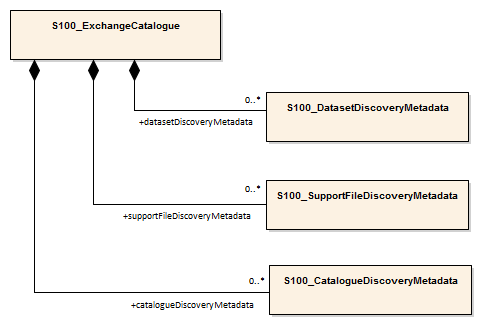 Figure 17-6 – S-100 Exchange Set CatalogueThe discovery metadata subsections have attributes which enable important information about the datasets and accompanying support files to be examined without the need to process the data, for example encryption/compression flags.  Similarly, other Catalogues can be included in the S-100 Exchange Set, in support of the datasets, such as feature, portrayal, coordinate reference systems, codelists etc. More detailed information about the various elements of the Catalogue is shown in Figure 17-7 and in the textual description in the Tables at clause 17-4.5.Page intentionally left blank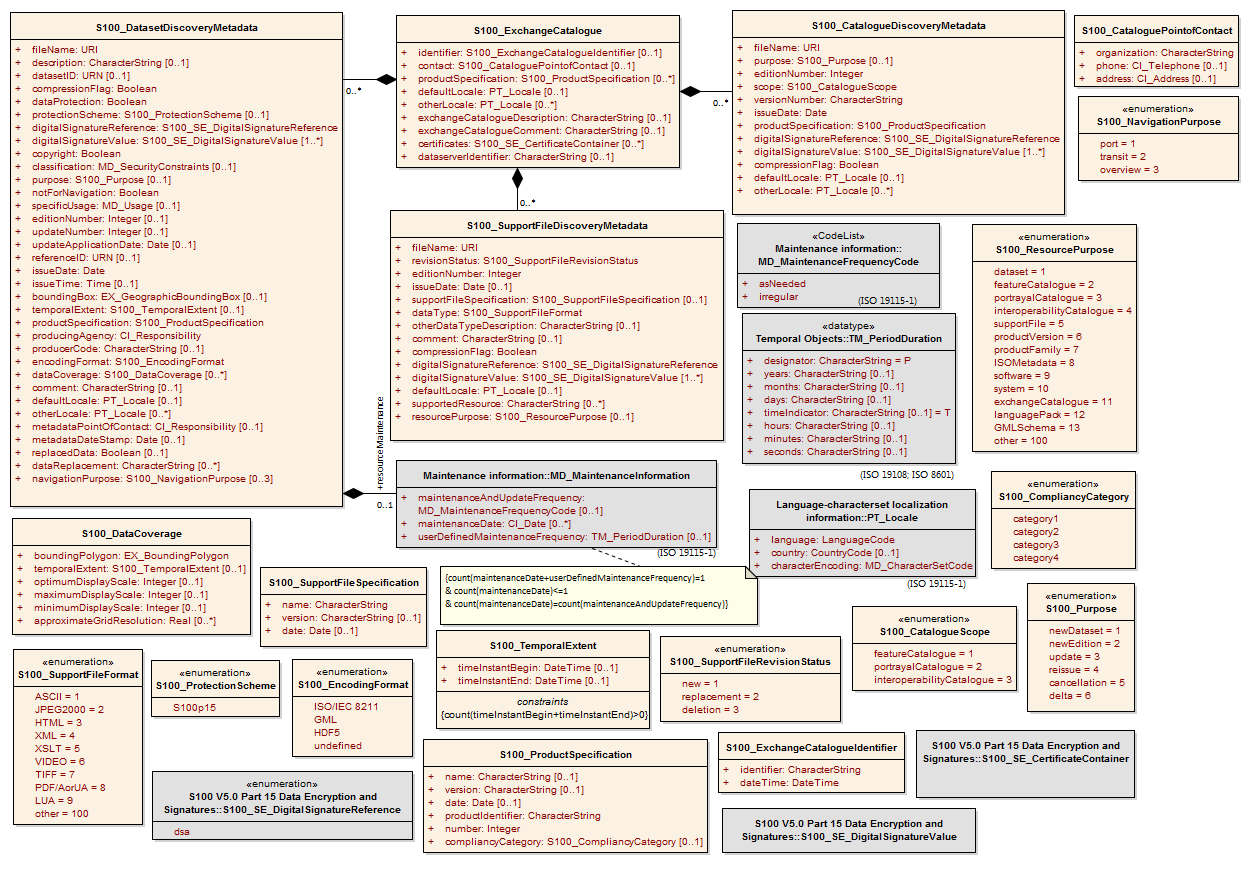 Figure 17-7 – S-100 Exchange Set Catalogue  class detailsElements of the Exchange Set CatalogueS100_ExchangeCatalogueEach Exchange Set has a single S100_ExchangeCatalogue which contains meta information for the data and support files in the Exchange Set. S100_ExchangeCatalogueIdentifierS100_CataloguePointofContactS100_DatasetDiscoveryMetadataS100_NavigationPurposeS100_DataCoverageNOTE:  approximateGridResolution: If the grid cell size varies over the extent of the grid, an approximated value based on model parameters or production metadata should be used.S100_PurposeS100_TemporalExtentNOTES:In case of overlap in temporal extent between predecessor and successor datasets, the successor dataset prevails. For example, water level or weather forecast datasets may have a temporal extent of N days or hours, but be replaced by new forecast at N  X.Precedence and succession can be determined from information in dataset discovery metadata (for example, attributes for dataReplacement, edition and update numbers, issue data and time).EXAMPLE 1: An S-104 (Water Level Information for Surface Navigation) predictions dataset has the following data for temporalExtent encoded in the dataset discovery block in the Exchange Catalogue:<temporalExtent>
    <timeInstantBegin>2021-07-03T06:00:00Z</timeInstantBegin>
    <timeInstantEnd>2021-07-10T18:00:00Z</timeInstantEnd>
</temporalExtent>indicating that the temporal extent of the predictions in the dataset is the period beginning at exactly 6 a.m. on 3 July 2021 (UTC) and ending at exactly 6 p.m. on 10 July 2021 (UTC).EXAMPLE 2: The successor dataset to Example 1 has the following data for temporalExtent:<temporalExtent>
    <timeInstantBegin>2021-07-03T12:00:00Z</timeInstantBegin>
    <timeInstantEnd>2021-07-10T24:00:00Z</timeInstantEnd>
</temporalExtent>indicating that the temporal extent of the predictions in the dataset is the period beginning at exactly noon on 3 July 2021 (UTC) and ending at exactly midnight at the end of 10 July 2021 (UTC). Since this temporal extent overlaps the temporal extent of Example 1 from noon UTC on 3 July 2021, it supersedes the dataset in Example 1 at and after noon UTC on 3 July 2021.S100_VerticalAndSoundingDatumNOTE:  The numeric codes are the codes specified in the IHO GI Registry for the equivalent listed values of the IHO Hydro domain attribute Vertical Datum, since the Registry does not at present (20 June 2018) contain entries for Exchange Set metadata and dataset metadata attributes.Datums not included in the S-100 enumeration must be encoded using the “other: …” form. If the datum in question is listed in the IHO GI Registry (as one of the standard listed values for attribute Vertical Datum in the IHO Hydro domain), the “camel case code” in the Registry must be used in the “other: …” element. For datums from the EPSG Registry but not listed in the IHO GI Registry, the form should be “other: EPSG_NNNN”.EXAMPLE 1: “Local Low Water Reference Level” is in the IHO GI Registry but not listed in the S-100 standard. It must be encoded with the camel case in the GI registry as: “other: localLowWaterReferenceLevel”.EXAMPLE 2: “European Vertical Reference Frame 2019 mean tide” is in the EPSG Registry list of vertical datums (EPSG 1287) but not in the IHO GI Registry list. It must be encoded as: “other: EPSG_1287”.If the datum is not listed in any the table above, the IHO GI Registry, or the EPSG Registry, producers should determine a suitable special code in consultation with the IHO Working Group(s) and the IHO GI Registry authority.The use of datums that are neither in the enumeration above, nor in the IHO GI Registry, nor the EPSG Registry is discouraged. Producers who need to use a datum not listed in the S-100 enumeration should propose its addition to the IHO GI Registry and/or this enumeration by means of an S-100 maintenance proposal.Note that application software is not required to process information encoded in “other: …” form, meaning that ECDIS software, for example, is not required to recognise any datum encoded as “other: …” and will therefore be unable to adjust ENC depth information with water level data from the corresponding S-104 dataset, and may warn or reject the S-104 dataset as being incompatible with S-101 ENCs.S100_EncodingFormatS100_ProductSpecificationS100_CompliancyCategoryS100_ProtectionSchemeS100_SupportFileDiscoveryMetadata S100_SupportFileFormatS100_SupportFileRevisionStatusS100_SupportFileSpecificationS100_ResourcePurposeS100_CatalogueDiscoveryMetadataS100_CatalogueScopeMD_MaintenanceInformationSee clause 17-4.9 for more information about encoding maintenance information.MD_MaintenanceFrequencyCodeS-100 uses a subset of the values allowed in ISO 19115-1.CI_DateTypeCodeThis codelist is documented in the ISO Schemas documentation, available in the S-100 Schemas distribution. It is used in several places in S-100 metadata.PT_LocaleTable 17-2 – Individuals (restriction of CI_Individual from ISO 19115-1)Table 17-3 – Organisations (restriction of CI_Organisation from ISO 19115-1)NOTE 1  S-100 restricts ISO 19115-1 in that documenting the ‘logo’ attribute of CI_Organisation is not sufficient to allow omission of both ‘name’ and ‘positionName’.NOTE 2  At least one of CI_Contact attributes phone / address / onlineResource / contactInstructions must be documented.Overview of multilingual support in S-100 Exchange Set Catalogue The S100 Exchange Set Catalogue provides the necessary multilingual support by directly reusing the localization framework present in ISO 19115-1:2014 metadata standard. This effectively adds two localization elements: defaultLocale and otherLocale to various classes within the model. These elements are intended to consistently identify the languages used in both the metadata records and within the geospatial resources, such as datasets, support files and other Catalogues included in an Exchange Set. The defaultLocale element is intended to identify the default language and character set while the otherLocale element is intended to provide the same for any alternatively used localized character strings. Both elements are defined as PT_Locale type defined as illustrated in Figure 17-8 below. 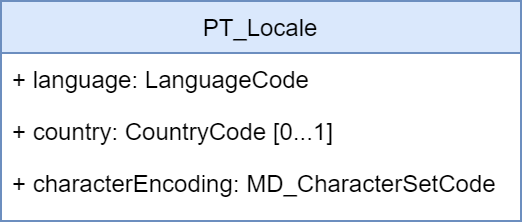 Figure 17-8 – ISO 19115-1:2014 PT_Locale class. The PT_Locale class as defined in ISO 19115-1:2014 has the following members:LanguageCode – required ISO 639-2/T, 3-letter code in lowercase; that is, “fra”CountryCode – optional ISO 3166-1 2-letter code in uppercase; that is,“CA” intended to be used when the national language differences can impact the interpretation or processing of localized contentMD_CharacterSetCode – required MD_CharacterSetCodeNOTE: Since codes for language, country, and character sets are defined as entries in a “codelists catalogue” that is included in the S-100 Schema distribution, the codelist values must be identical to keys in this file.EXAMPLE: The codelist value  for LanguageCode is 'eng'. It is encoded in the XML attribute codeListValue.<lan:LanguageCode  codeList="http://www.iho.int/S100/5.0.0/resources/Codelists/cat/codelists.xml#S100_MD_LanguageCode" codeListValue="eng">English</lan:LanguageCode>For more details and examples, see the documentation and samples provided with the S-100 generic Schemas.The implementation of the PT_Locale type provides the necessary structure to consistently define and communicate the key language characteristics within metadata or other geospatial resources. Additionally, the localization framework provides the support for using multiple languages in the metadata records by extending CharacterString simple type with PT_FreeText and LocalisedCharacterString subtypes as illustrated in Figure 17-9 below. 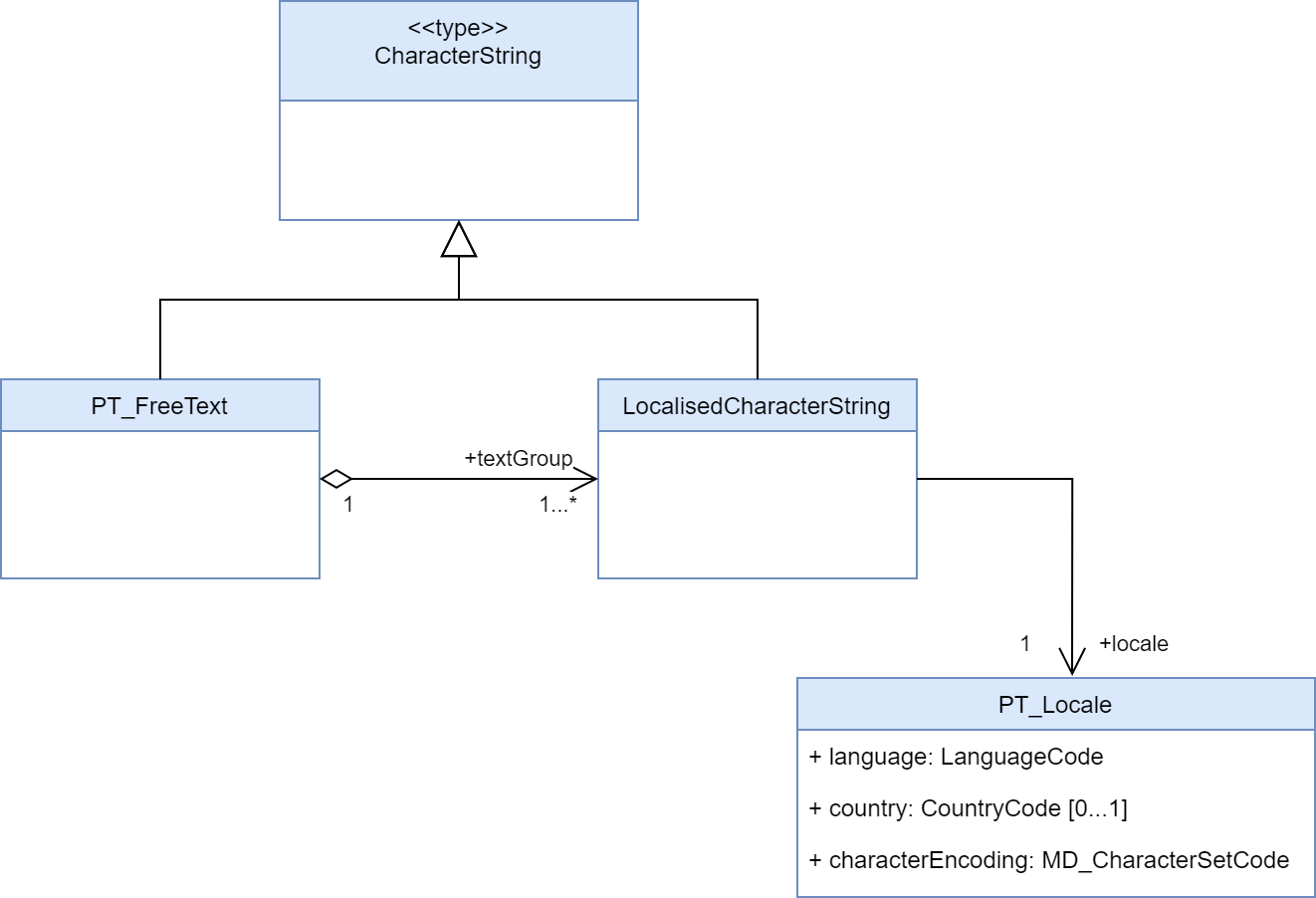 Figure 17-9 – ISO 19115-1:2014 PT_FreeText and LocalisedCharacterString subtypesThis allows any free text metadata record instances expressed in the default metadata language to also be expressed in other languages by aggregating the corresponding localized translations using LocalisedCharacterString and adding a reference to the underlying otherLocale definition. The diagram below shows a pseudo-XML implementation example illustrating how such aggregations should be constructed. 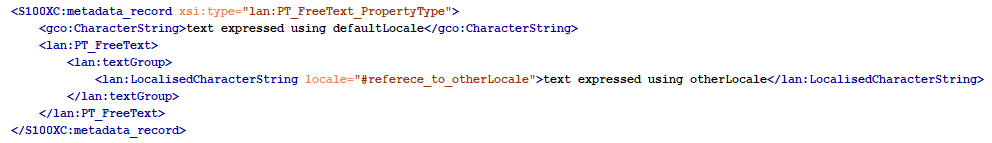 Encoding of S-100 Exchange Set Catalogue elements in multiple languagesThe S100 Exchange Set Catalogue model provides two elements: defaultLocale and otherLocale to define and indicate the languages used for all metadata records within an instance of an Exchange Catalogue. Only one defaultLocale is permitted within the core section of the S100 Exchange Set Catalogue (within S100_ExchangeCatalogue) and it is intended to communicate the default language used for all Catalogue records. Since the expected default language is English and the default character set is UTF-8 the defaultLocale element is optional and can be omitted. In most situations, however, it is prudent to explicitly define defaultLocale to prevent any confusion and more readily support data sharing with other user communities that might not be fully aware of S-100 conventions. This can be achieved as illustrated below. 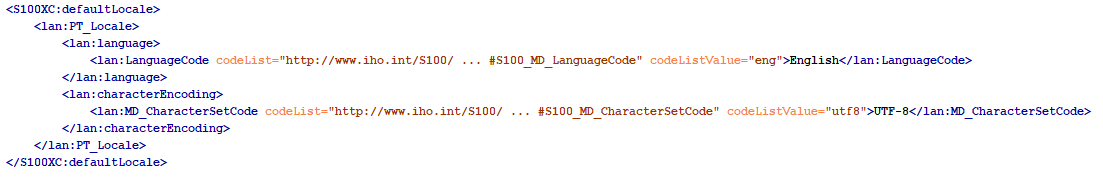 Data producing agencies wishing to provide additional localized translations of any of the Catalogue records can achieve so by first defining otherLocale and then referring to it when required. The first step can be achieved as illustrated below and, similarly to defaultLocale, this only needs to be defined once within the core section of the S100 Exchange Set Catalogue (within S100_ExchangeCatalogue) for each additional language used in a Catalogue instance. This approach is intended to communicate any additional language used for localized Catalogue records.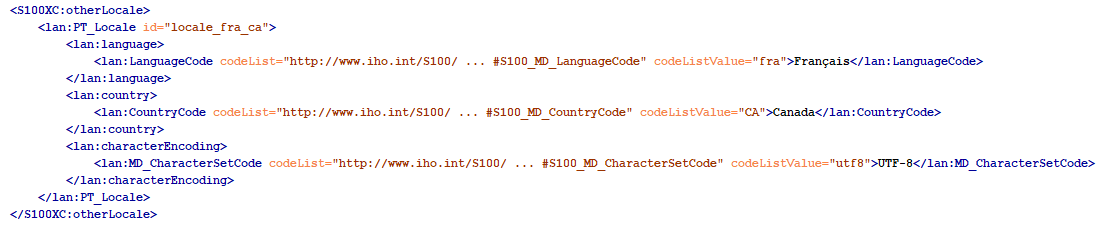 Of note is the id attribute of PT_Locale. When used in otherLocale definition, it needs to be a unique, ideally descriptive identification of a specific language which can be used as a reference by localized records. With the otherLocale element defined, any free text instances captured using the default language can also provide corresponding localized translations using PT_FreeText and LocalisedCharacterString subtypes as illustrated below. 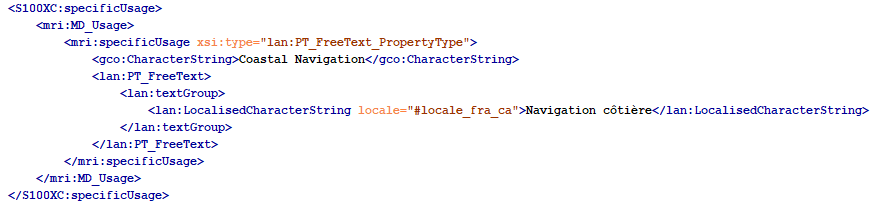 Indicating languages used inside geospatial resources described in S-100 Exchange Set CatalogueData producing agencies using multiple languages in their products or other resources, who wish to explicitly indicate the languages used can use the same localization framework. In contrast to the metadata records, where language definitions are applicable to all records in an Exchange Catalogue instance, the default and other language definitions are individual resource specific. This is accomplished by defining default and/or other languages in the same way as before but placing them inside specific resource records. For example, a data producing agency wishing to communicate that a specific dataset includes features encoded using multiple languages can add the defaultLocale and otherLocale definitions inside the corresponding dataset discovery metadata record. At the resource level, both of these elements are optional and English UTF-8 encoding is considered to be the default therefore there is generally no need to capture this fact explicitly. S-100 support file resources are a special case, as the textual information inside them is intended to be in a single language. As with all other resources, English UTF-8 encoding is the default therefore there is no need to capture this fact explicitly. It would be prudent, however, to define support file specific defaultLocale when the language used for the content is other than English. Both the S-100 Exchange Set Catalogue and S-100 Datasets can reference any number of support resources. The diagram below shows a pseudo-XML version with examples of MRN-based identifiers used as references between datasets and support resources. This illustrates the mechanism for using a predefined referencing system to interconnect the independently captured metadata records for datasets and support resources.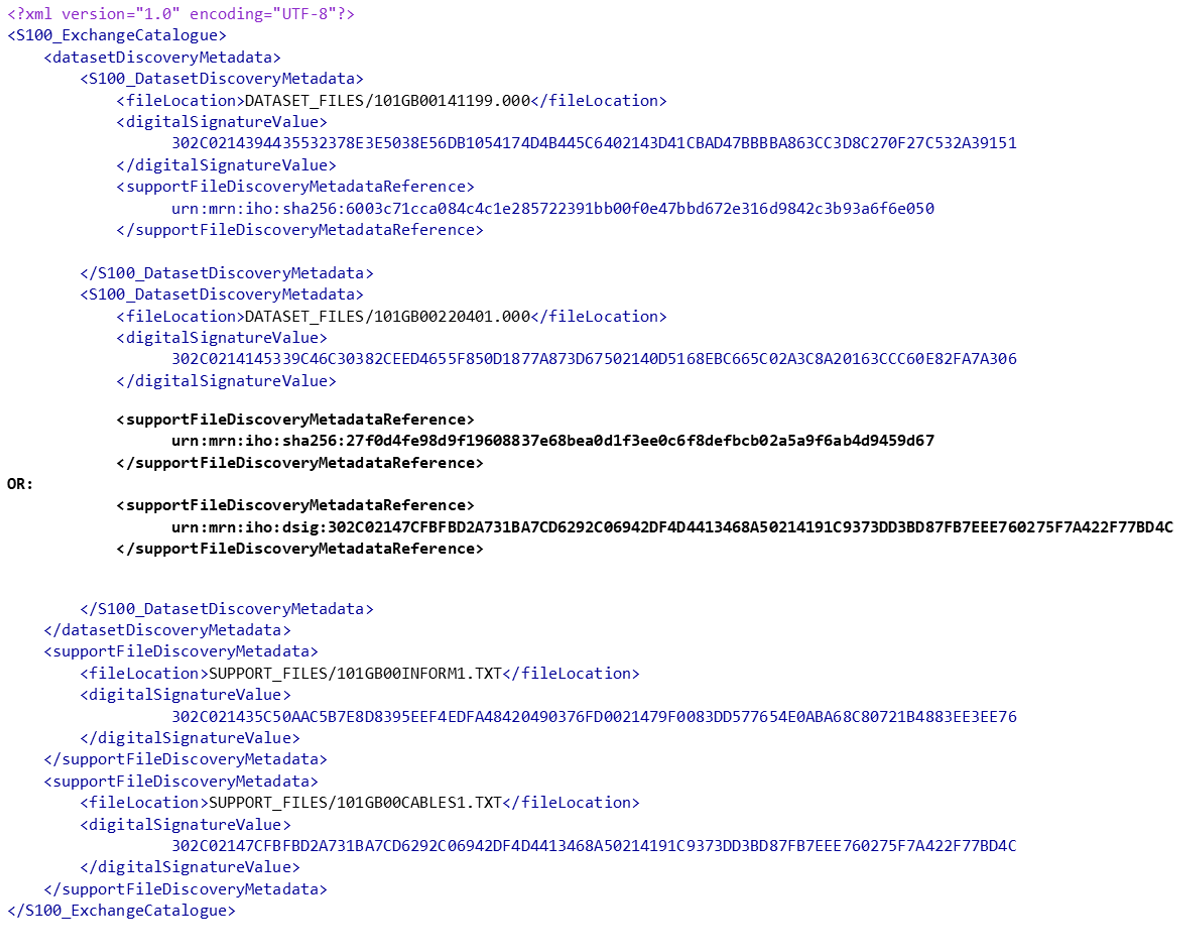 The above diagram also illustrates the optional defaultLocale fully omitted for any resources encoded using English UTF-8 thus simplifying the related metadata content. At the same time, data producers wishing to supply support resources in other languages can achieve this by capturing them independently and adding the corresponding metadata records, including defining their defaultLocale, as appropriate. The diagram below shows a pseudo-XML metadata example of a support resource supplied as two individual files one in English and the other in French.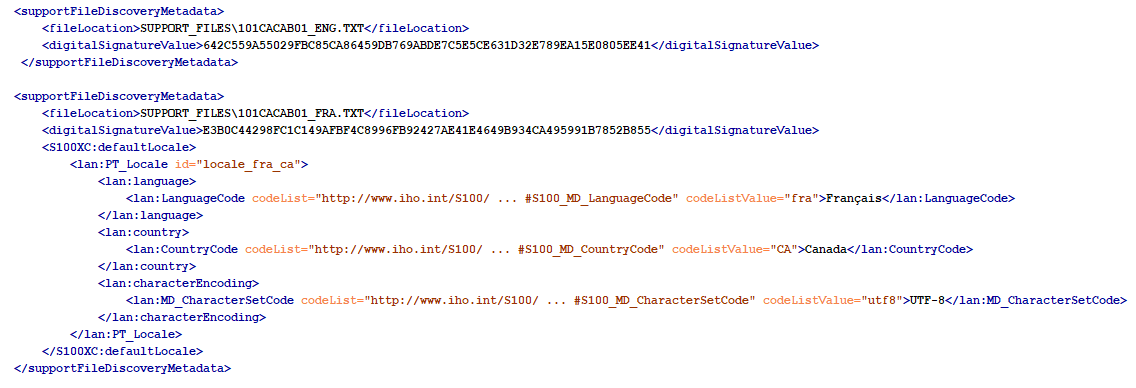 While the localization framework currently allows a high degree of flexibility, data producers are strongly encouraged to apply one consistent multilanguage support approach across their entire S-100 product portfolios to ensure a consistent user experience. The recommended approach is to provide all support resources in any other officially supported language in addition to English.        Encoding of maintenance information The interval described by userDefinedMaintenanceFrequency is with respect to the issue date and time of the dataset described by this dataset discovery metadata block. End-user’s and distributor’s systems should use this interval for planning any automated operations to obtain the successor dataset, but must allow for delays or variations in the actual availability of successor dataset(s).The format for userDefinedMaintenanceFrequency is given by the XML built-in datatype duration, which can be validated by off-the-shelf XML parsers. See “XML Schema Part 2: Datatypes (2nd edition) - Clause 3.2.6 duration” (relevant extracts below): The lexical representation for duration is the ISO 8601 extended format PnYnMnDTnHnMnS, where nY represents the number of years, nM the number of months, nD the number of days, ‘T’ is the date/time separator, nH the number of hours, nM the number of minutes and nS the number of seconds. The number of seconds can include decimal digits to arbitrary precision.The values of the Year, Month, Day, Hour and Minutes components are not restricted but allow an arbitrary unsigned integer; that is, an integer that conforms to the pattern [0-9]+.. Similarly, the value of the Seconds component allows an arbitrary unsigned decimal. Following ISO 8601, at least one digit must follow the decimal point if it appears.Reduced precision and truncated representations of this format are allowed provided they conform to the following:If the number of years, months, days, hours, minutes, or seconds in any expression equals zero, the number and its corresponding designator ·may· be omitted. However, at least one number and its designator ·must· be present.The seconds part ·may· have a decimal fraction.The designator ‘T’ must be absent if and only if all of the time items are absent. The designator ‘P’ must always be present.Encoding and interpretation rules in S-100 metadataRestriction to non-negative durations: S-100 restricts the duration type by prohibiting zero or negative values of duration in userDefinedMaintenanceFrequency.Number of digits: S-100 recommends (but does not require) using 2 digits for the months, days, hours, minutes, components, when they are present. If the seconds component is encoded, two digits are recommended for the number of whole seconds (for example, encode 0.5 seconds as PT00.5S; encode 100 seconds as PT01M40S).Start and end instants: The start and end instants of the interval calculated by combining userDefinedMaintenanceFrequency with the issue date/time must be interpreted according to Part 3 Clause 3-8. The value must be encoded appropriately; this means that smaller date/time components must not be encoded unless the availability of the successor dataset is known to the corresponding level of precision. Smaller units should be used when the availability is known to the corresponding precision, such as “48 hours” instead of “2 days” when the successor dataset availability is planned to the hour.Encoding of zero components: Zero components must be encoded if and only if they are significant for indicating the granularity of the start/end instants of the interval.Variability: A variation of ±X should be allowed for, where X is the component of smallest granularity; if the value of the smallest component is 1, variability is unspecified.Stability for successive datasets, and exceptions: The value of this attribute will normally be stable over a sequence of predecessor/successor datasets. The alternate encoding using maintenanceDate should be used for known exceptional circumstances affecting the release of a successor, such as an office closure at the end of the intervening period, reverting to normal encoding with userDefinedMaintenanceFrequency when the normal update schedule is restored.Off-schedule updates: Communication of exceptional, unforeseeable off-schedule issues of data such as emergency hurricane forecasts should be provided for by other means than userDefinedMaintenanceFrequency or maintenanceDate attributes, since they are by definition unforeseeable.Supersession: If both userDefinedMaintenanceFrequency and maintenanceDate are encoded in the same discovery metadata block, the maintenanceDate supersedes the userDefinedMaintenanceFrequency.EXAMPLES:Table 17-4 – Maintenance metadata (examples)XML encoding examples:EXAMPLE 1: Dataset is updated at an interval of 6 hours:<mri:resourceMaintenance>
    <mmi:MD_MaintenanceInformation>
        <mmi:userDefinedMaintenanceFrequency>
            <gco:TM_PeriodDuration>PT06H</gco:TM_PeriodDuration>
        </mmi:userDefinedMaintenanceFrequency>
    </mmi:MD_MaintenanceInformation>
</mri:resourceMaintenance>EXAMPLE 2: Dataset is normally updated on a regular schedule, but the next update will be on 1 January 2022 at 5 am local time in the time zone with UTC offset -5 hours (for example, 5 am US Eastern Standard Time). The codeList attributes must be populated with the URL of the appropriate codelist, which will be in the ISO or S-100 Schema distribution package.<mri:resourceMaintenance>
    <mmi:MD_MaintenanceInformation>
        <mmi:maintenanceAndUpdateFrequency>
            <mmi:MD_MaintenanceFrequencyCode codeList="http://...." codeListValue="asNeeded">
                  empty, or any text in any single language            </mmi:MD_MaintenanceFrequencyCode>
        </mmi:maintenanceAndUpdateFrequency>
        <mmi:maintenanceDate>
            <cit:CI_Date>
                <cit:date>
                    <gco:DateTime>2022-01-01T05:00:00-05:00</gco:DateTime>
                </cit:date>
                <cit:dateType>
                    <cit:CI_DateTypeCode codeList="http://..." codeListValue="nextUpdate">                        empty, or any text in any single language                    </cit:CI_DateTypeCode>
                </cit:dateType>
            </cit:CI_Date>
        </mmi:maintenanceDate>
    </mmi:MD_MaintenanceInformation>
</mri:resourceMaintenance>EXAMPLE 3: Dataset has no consistent update schedule. The next update will be on 1 January 2022 at an unspecified time.<mri:resourceMaintenance>    <mmi:MD_MaintenanceInformation>        <mmi:maintenanceAndUpdateFrequency>            <mmi:MD_MaintenanceFrequencyCode codeList="http://...." codeListValue="irregular"/>        </mmi:maintenanceAndUpdateFrequency>        <mmi:maintenanceDate>            <cit:CI_Date>                <cit:date>                    <gco:Date>2022-01-01</gco:Date>                </cit:date>                <cit:dateType>                    <cit:CI_DateTypeCode codeList="http://...." codeListValue="nextUpdate"/>                </cit:dateType>            </cit:CI_Date>        </mmi:maintenanceDate>    </mmi:MD_MaintenanceInformation></mri:resourceMaintenance>URI typeExample URIFile referencefile::101GB00400797.TXTMRN (S-100 Digital Signature Value)urn:mrn:iho:s100:dsig:dsa:MEQCIDDzwjK4ksBsMx-AADc5eGQ9uI9Qi8oDx0lVdavMshZnAiBKx_m4KPS3Kk8zYJx-nzeJzhs_H_VHWpVkdtExAqJ-0Q==Role NameNameDescriptionMultTypeRemarksClassS100_ExchangeCatalogueAn Exchange Catalogue contains the discovery metadata about the exchange datasets and support files---AttributeidentifierUniquely identifies this Exchange Catalogue0..1S100_ExchangeCatalogueIdentifierAttributecontactDetails about the issuer of this Exchange Catalogue0..1S100_CataloguePointOfContactAttributeproductSpecificationDetails about the Product Specifications used for the datasets contained in the Exchange Catalogue0..*S100_ProductSpecificationAttributedefaultLocaleDefault language and character set used for all metadata records in this Exchange Catalogue0..1PT_LocaleDefault is English and UTF-8AttributeotherLocaleOther languages and character sets used for the localized metadata records in this Exchange Catalogue 0..*PT_LocaleRequired if any localized entries are present in the Exchange CatalogueAttributeexchangeCatalogueDescriptionDescription of what the Exchange Catalogue contains0..1CharacterStringAttributeexchangeCatalogueCommentAny additional Information0..1CharacterStringAttributecertificatesSigned public key certificates referred to by digital signatures in the Exchange Set0..*S100_SE_CertificateContainerContent defined in S-100 Part 15. All certificates used, except the SA root certificate (installed separately by the implementing system) shall be includedAttributedataServerIdentifierIdentifies the data server for the permit0..1CharacterStringRoledatasetDiscoveryMetadataExchange Catalogues may include or reference discovery metadata for the datasets in the Exchange Set0..*Aggregation S100_DatasetDiscoveryMetadataRolecatalogueDiscoveryMetadataMetadata for Catalogue0..*Aggregation S100_CatalogueDiscoveryMetadataMetadata for the Feature, Portrayal and Interoperability Catalogues, if anyRolesupportFileDiscoveryMetadataExchange Catalogues may include or reference discovery metadata for the support files in the Exchange Set0..*Aggregation S100_SupportFileDiscoveryMetadataRole NameNameDescriptionMultTypeRemarksClassS100_ExchangeCatalogueIdentifierAn identifier for an Exchange Catalogue .--The concatenation of identifier, editionNumber and dateTime form the unique nameAttributeidentifierUniquely identifies this Exchange Catalogue1CharacterString<S100XC:identifier>US_101_20200101_120101_01</S100XC:identifier>AttributedateTimeCreation date and time of the Exchange Catalogue, including time zone1DateTimeFormat:  yyyy-mm-ddThh:mm:ssZRole NameNameDescriptionMultTypeRemarksClassS100_CataloguePointOfContactContact details of the issuer of this Exchange Catalogue---AttributeorganizationThe organization distributing this Exchange Catalogue1CharacterStringThis could be an individual producer, value added reseller, etcAttributephoneThe phone number of the organization0..1CI_TelephoneAttributeaddressThe address of the organization0..1CI_AddressRole NameNameDescriptionMultTypeRemarksClassS100_DatasetDiscoveryMetadataMetadata about the individual datasets in the Exchange Catalogue---AttributefileNameDataset file name1URISee Part 1, clause 1-4.6AttributedescriptionShort description giving the area or location covered by the dataset0..1CharacterStringFor example, a harbour or port name, between two named locations etcAttributedatasetIDDataset ID expressed as a Marine Resource Name0..1URNThe URN must be an MRNAttributecompressionFlagIndicates if the resource is compressed1BooleanTrue indicates a compressed dataset resourceFalse indicates an uncompressed dataset resourceAttributedataProtectionIndicates if the data is encrypted1BooleanTrue indicates an encrypted dataset resourceFalse indicates an unencrypted dataset resourceAttributeprotectionSchemeSpecification of method used for data protection0..1S100_ProtectionSchemeAttributedigitalSignatureReferenceSpecifies the algorithm used to compute digitalSignatureValue1S100_DigitalSignatureReference(see Part 15)AttributedigitalSignatureValueValue derived from the digital signature1..*S100_DigitalSignatureValue(see Part 15)The value resulting from application of digitalSignatureReferenceImplemented as the digital signature format specified in Part 15AttributecopyrightIndicates if the dataset is copyrighted1BooleanTrue indicates the resource is copyrightedFalse Indicates the resource is not copyrightedAttributeclassificationIndicates the security classification of the dataset0..1Class MD_SecurityConstraints>MD_ClassificationCode (codelist)1. unclassified2. restricted3. confidential4. secret5. top secret6. sensitive but unclassified7. for official use only8. protected9. limited distributionAttributepurposeThe purpose for which the dataset has been issued 0..1S100_PurposeAttributenotForNavigationIndicates the dataset is not intended to be used for navigation1BooleanTrue indicates the dataset is not intended to be used for navigationFalse indicates the dataset is intended to be used for navigationAttributespecificUsageThe use for which the dataset is intended0..1MD_USAGE>specificUsage (character string)AttributeeditionNumberThe Edition number of the dataset0..1IntegerWhen a data set is initially created, the Edition number 1 is assigned to it. The Edition number is increased by 1 at each new Edition. Edition number remains the same for a re-issueAttributeupdateNumberUpdate number assigned to the dataset and increased by one for each subsequent update0..1IntegerUpdate number 0 is assigned to a new datasetAttributeupdateApplicationDateThis date is only used for the base cell files (that is new data set, re-issue and new edition), not update cell files. All updates dated on or before this date must have been applied by the producer0..1DateAttributereferenceIDReference back to the datasetID0..1URNUpdate metadata refers to the datasetID of the dataset metadata.  This is used if and only if the dataset is an updateThe URN must be an MRNAttributeissueDateDate on which the data was made available by the Data Producer1DateAttributeissueTimeTime of day at which the data was made available by the Data Producer0..1TimeThe S-100 datatype TimeAttributeboundingBoxThe extent of the dataset limits0..1EX_GeographicBoundingBox-AttributetemporalExtentSpecification of the temporal extent of the dataset0..1S100_TemporalExtentThe temporal extent is encoded as the date/time of the earliest and latest data records (in coverage datasets) or date/time ranges (in vector datasets)If there is more than one feature in a dataset, the earliest and latest time values of records in all features are used, which means the earliest and latest values may be from different featuresIf date/time information for a feature is not encoded in the dataset, it is treated for the purposes of this attribute as extending indefinitely in the appropriate direction on the time axis, limited by the issue date/time or the cancellation or supersession of the datasetThis attribute is encoded if and only if at least one of the start and end of the temporal extent is knownAttributeproductSpecificationThe Product Specification used to create this dataset1S100_ProductSpecificationAttributeproducingAgencyAgency responsible for producing the data1CI_Responsibility>CI_Organisation See Table 17-3AttributeproducerCodeThe official IHO Producer Code from S-620..1CharacterStringAttributeencodingFormatThe encoding format of the dataset1S100_EncodingFormatAttributedataCoverageProvides information about data coverages within the dataset0..*S100_DataCoverageAttributecommentAny additional information0..1CharacterStringAttributedefaultLocaleDefault language and character set used in the dataset0..1PT_LocaleIn absence of defaultLocale the language is English, UTF-8AttributeotherLocaleOther languages and character sets used in the dataset0..*PT_LocaleAttributemetadataPointOfContactPoint of contact for metadata0..1CI_Responsibility>CI_Individual orCI_Responsibility>CI_OrganisationOnly if metadataPointOfContact is different to producingAgencyAttributemetadataDateStampDate stamp for metadata0..1DateMay or may not be the issue dateAttributereplacedData0..1BooleanAttributedataReplacementname0..*CharacterStringA dataset may be replaced by 1 or more datasetsAttributenavigationPurposeClassification of intended navigation purpose (for Catalogue indexing purposes)0..3S100_NavigationPurposeIf Product Specification is intended for creation of navigational products this attribute should be mandatoryRoleresourceMaintenanceInformation about the frequency of resource updates, and the scope of those updates0..1MD_MaintenanceInformationS-100 restricts the multiplicity to 0..1 and adds specific restrictions on the ISO 19115 structure and content. See clause MD_MaintenanceInformation later in this PartFormat: PnYnMnDTnHnMnS (XML built-in type for ISO 8601 duration). See clause 17-4.9Role NameNameDescriptionCodeRemarksEnumerationS100_NavigationPurposeThe navigational purpose of the dataset-ValueportFor port and near shore operations1-ValuetransitFor coast and planning purposes2-ValueoverviewFor ocean crossing and planning purposes3-Role NameNameDescriptionMultTypeRemarksClassS100_DataCoverageA spatial extent where data is provided; and the display scale information for the provided data--This field is used by user systems as part of the data loading and unloading algorithms and it is strongly encouraged that Product Specifications mandate the use of one or more of the displayScale provided as part of S100_DataCoverageAttributeboundingPolygonA polygon which defines the actual data limit1..1EX_BoundingPolygonAttributetemporalExtentSpecification of the temporal extent of the coverage0..1S100_TemporalExtentThe remarks for temporalExtent in the dataset discovery block (S100_DatasetDiscoveryMetadata) apply, except that their scope is the individual coverage and not the dataset as a wholeAttributeoptimumDisplayScaleThe scale with which the data is optimally displayed 0..1IntegerExample: A scale of 1:25000 is encoded as 25000AttributemaximumDisplayScaleThe maximum scale with which the data is displayed0..1IntegerAttributeminimumDisplayScaleThe minimum scale with which the data is displayed0..1IntegerAttributeapproximateGridResolutionThe resolution of gridded or georeferenced data (in metres)0..*RealA single value may be provided when all axes have a common resolutionFor multiple value provision, use axis order as specified in datasetMay be approximate for ungeorectified dataFor example, for 5 metre resolution, the value 5 must be encoded* See noteRole NameNameDescriptionCodeRemarksEnumerationS100_PurposeThe purpose of the dataset-ValuenewDatasetBrand new dataset1No data has previously been produced for this area ValuenewEditionNew edition of the dataset or Catalogue2Includes new information which has not been previously distributed by updatesValueupdateDataset update3Changing some information in an existing datasetValuereissueDataset that has been re-issued4Includes all the updates applied to the original dataset up to the date of the re-issue. A re-issue does not contain any new information additional to that previously issued by updates.ValuecancellationDataset or Catalogue that has been cancelled5Indicates the dataset or Catalogue should no longer be used and can be deletedValuedeltaDataset difference6Reserved for future useRole NameNameDescriptionMultTypeRemarksClassS100_TemporalExtentTemporal extent--At least one of the timeInstantBegin and timeInstantEnd attributes must be populated; if both are known, both must be populated. The absence of either begin or end indicates indefinite validity in the corresponding direction, limited by the issue date/time or the cancellation or supersession of the datasetAttributetimeInstantBeginThe instant at which the temporal extent begins0..1DateTimeAttributetimeInstantEndThe instant at which the temporal extent ends0..1DateTimeRole NameNameDescriptionCodeRemarksS100_CodelistS100_VerticalAndSoundingDatumAllowable vertical and sounding datums-Open enumerationValuemeanLowWaterSprings1(MLWS)ValuemeanLowerLowWaterSprings 2-ValuemeanSeaLevel 3(MSL)ValuelowestLowWater4-ValuemeanLowWater5(MLW)ValuelowestLowWaterSprings6-ValueapproximateMeanLowWaterSprings7-ValueindianSpringLowWater8-ValuelowWaterSprings9-ValueapproximateLowestAstronomicalTide10-ValuenearlyLowestLowWater11-ValuemeanLowerLowWater12(MLLW)ValuelowWater13(LW)ValueapproximateMeanLowWater14-ValueapproximateMeanLowerLowWater15-ValuemeanHighWater16(MHW)ValuemeanHighWaterSprings17(MHWS)ValuehighWater18(HW)ValueapproximateMeanSeaLevel19-ValuehighWaterSprings20-ValuemeanHigherHighWater21(MHHW)ValueequinoctialSpringLowWater22-ValuelowestAstronomicalTide23(LAT)ValuelocalDatum24-ValueinternationalGreatLakesDatum198525-ValuemeanWaterLevel26-ValuelowerLowWaterLargeTide27-ValuehigherHighWaterLargeTide28-ValuenearlyHighestHighWater29-ValuehighestAstronomicalTide 30(HAT)ValuebalticSeaChartDatum2000Baltic Sea Chart Datum 200044-ValueinternationalGreatLakesDatum2020The 2020 update to the International Great Lakes Datum, the official reference system used to measure water level heights in the Great Lakes, connecting channels, and the St. Lawrence River system46Unlike the previous two IGLDs, this datum update will use a geoid-based vertical datum that will be accessible using global navigation satellite systems (GNSS) such as the Global Positioning System (GPS)ValueseaFloorThe bottom of the ocean and seas where there is a generally smooth gentle gradient. Also referred to as sea bed (sometimes seabed or sea-bed), and sea bottom47-ValueseaSurfaceA two-dimensional (in the horizontal plane) field representing the air-sea interface, with high-frequency fluctuations such as wind waves and swell, but not astronomical tides, filtered out48-ValuehydrographicZeroA vertical reference near the lowest astronomical tide (LAT), below which the sea level falls only very exceptionally49Deviation between LAT and hydrographic zero may be due to a strong anticyclonic atmospheric condition, adding weight to the water column that may exceptionally cause the lowest sea level to fall below the astronomical low water levelRole NameNameDescriptionCodeRemarksEnumerationS100_DataFormatThe encoding format--ValueISO/IEC 8211 The ISO 8211 data format as defined in Part 10a--ValueGMLThe GML data format as defined in Part 10b--ValueHDF5The HDF5 data format as defined in Part 10c-ValueundefinedThe encoding is defined in the Product Specification-Use of Product Specification specific encoding means the data product and Product Specification is not intended for an IHO S-100 compliant systemRole NameNameDescriptionMultTypeRemarksClassS100_ProductSpecificationThe Product Specification contains the information needed to build the specified product---AttributenameThe name of the Product Specification used to create the datasets0..1CharacterStringThe name in the GI Registry should be used for this field.For example, “Electronic Navigational Chart”AttributeversionThe version number of the Product Specification0..1CharacterStringTR 2/2007 specifies versioning of Product Specifications.AttributedateThe version date of the Product Specification0..1DateAttributeproductIdentiferMachine readable unique identifier of a product type1CharacterString(Restricted to Product ID values from the IHO Product Specification Register, in the IHO Geospatial Information Registry)For example, “S-101”AttributenumberThe number used to lookup the product in the Product Specification Register of the IHO GI registry1IntegerFor IHO Product Specifications these should be taken from the IHO Product Specification Register in the IHO Geospatial Information (GI) RegistryAttributecompliancyCategoryThe level of compliance of the Product Specification to S-1000..1S100_CompliancyCategorySee Part 4a, clause 4a-5.5Role NameNameDescriptionCodeRemarksEnumerationS100_CompliancyCategory--Valuecategory1IHO S-100 object model compliantValuecategory2IHO S-100 compliant with non-standard encodingValuecategory3IHO S-100 compliant with standard encodingValuecategory4IHO S-100 and IMO harmonized display compliantRole NameNameDescriptionCodeRemarksEnumerationS100_ProtectionSchemeData protection schemes--ValueS100p15IHO S-100 Part 15-See Part 15Role NameNameDescriptionMultTypeRemarksClassS100_SupportFileDiscoveryMetadataMetadata about the individual support files in the Exchange Catalogue---AttributefileNameName of the support file1URISee Part1, clause 1-4.6AttributerevisionStatusThe purpose for which the support file has been issued 1S100_SupportFileRevisionStatusFor example new, replacement, etcAttributeeditionNumberThe Edition number of the support file1IntegerWhen a data set is initially created, the Edition number 1 is assigned to it. The Edition number is increased by 1 at each new Edition. Edition number remains the same for a re-issueAttributeissueDateDate on which the data was made available by the Data Producer0..1DateAttributesupportFileSpecificationThe specification used to create this file0..1S100_SupportFileSpecificationAttributedataTypeThe format of the support file1S100_SupportFileFormatAttributeotherDataTypeDescriptionSupport file format other than those listed0..1CharacterStringAttributecommentOptional comment0..1CharacterStringAttributecompressionFlagIndicates if the resource is compressed1BooleanTrue indicates a compressed resourceFalse indicates an uncompressed resourceAttributedigitalSignatureReferenceSpecifies the algorithm used to compute digitalSignatureValue1S100_DigitalSignatureReference(see Part 15)AttributedigitalSignatureValueValue derived from the digital signature1..*S100_DigitalSignatureValue(see Part 15)The value resulting from application of digitalSignatureReferenceImplemented as the digital signature format specified in Part 15AttributedefaultLocaleDefault language and character set used in the support file0..1PT_LocaleIn absence of defaultLocale the language is English in UTF-8A support file is expected to use only one as locale. Additional support files can be created for other localesAttributesupportedResourceIdentifier of the resource supported by this support file0..*CharacterStringConventions for identifiers AttributeresourcePurposeThe purpose of the supporting resource0..1S100_ResourcePurposeIdentifies how the supporting resource is usedRole NameNameDescriptionCodeRemarksEnumerationS100_SupportFileFormatThe format used for the support file--ValueASCIIUTF-8 text excluding control codes1-ValueJPEG2000JPEG2000 format2ISO 15444ValueHTMLHypertext Markup Language3ValueXMLExtensible Markup Language4ValueXSLTExtensible Stylesheet Language Transformations5ValueVIDEORepresentation of moving images in unspecified format6ValueTIFFTagged Image File Format7ValuePDF/AorUAPortable Document Format8ISO 19005, ISO 32000Product Specification developers should take careful consideration in using PDF as a support file format.  It is recommended that PDF never be used in products that will be used on a navigation system as it may impair night visionMust be PDF/A or UAValueLUALua programming language9ValueotherOther format100Role NameNameDescriptionCodeRemarksEnumerationS100_SupportFileRevisionStatusThe reason for inclusion of the support file in this Exchange Set--ValuenewA file which is new1Signifies a new fileValuereplacementA file which replaces an existing file2Signifies a replacement for a file of the same nameValuedeletionDeletes an existing file3Signifies deletion of a file of that nameRole NameNameDescriptionMultTypeRemarksClassS100_SupportFileSpecificationThe standard or specification to which a support file conforms---AttributenameThe name of the specification used to create the support file1CharacterStringAttributeversionThe version number of the specification0..1CharacterStringAttributedateThe version date of the specification0..1DateRole NameNameDescriptionCodeRemarksEnumerationS100_ResourcePurposeDefines the purpose of the supporting resource--ValuesupportFileA support fileValueISOMetadataDataset metadata in ISO formatValuelanguagePackA Language packValueGMLSchemaGML Application SchemaValueotherA type of resource not otherwise described100Role NameNameDescriptionMultTypeRemarksClassS100_CatalogueDiscoveryMetadataClass for S-100 Catalogue metadata---AttributefileNameThe name for the Catalogue1URISee Part1, clause 1-4.6AttributepurposeThe purpose for which the Catalogue has been issued 0..1S100_Purpose(codelist)The values must be one of the following:2  new edition5  cancellationDefault is new editionAttributeeditionNumberThe Edition number of the Catalogue1IntegerInitially set to 1 for a given productSpecification.numberIncreased by 1 for each subsequent newEditionUniquely identifies the version of the CatalogueAttributescopeSubject domain of the Catalogue1S100_CatalogueScopeAttributeversionNumberThe version identifier of the Catalogue1CharacterStringHuman readable version identifierAttributeissueDateThe issue date of the Catalogue1DateAttributeproductSpecificationThe Product Specification used to create this file1S100_ProductSpecificationAttributedigitalSignatureReferenceSpecifies the algorithm used to compute digitalSignatureValue1S100_DigitalSignatureReference(see Part 15)AttributedigitalSignatureValueValue derived from the digital signature1..*S100_DigitalSignatureValue(see Part 15)The value resulting from application of digitalSignatureReferenceImplemented as the digital signature format specified in Part 15AttributecompressionFlagIndicates if the resource is compressed1BooleanTrue indicates a compressed resourceFalse indicates an uncompressed resourceAttributedefaultLocaleDefault language and character set used in the Catalogue0..1PT_LocaleIn absence of defaultLocale the language is English in UTF-8AttributeotherLocaleOther languages and character sets used in the Catalogue0..*PT_LocaleRole NameNameDescriptionCodeRemarksEnumerationS100_CatalogueScopeThe scope of the Catalogue--ValuefeatureCatalogueS-100 Feature Catalogue1ValueportrayalCatalogueS-100 Portrayal Catalogue2ValueinteroperabilityCatalogueS-100 Interoperability Catalogue3Role NameNameDescriptionMultTypeRemarksClassMD_MaintenanceInformationInformation about the scope and frequency of updating--S-100 restricts the ISO 19115-class to:prohibit maintenanceScope, maintenanceNote, and contact attributes;define restrictions on maintenanceAndUpdate‌Frequency, maintenanceDate, and userDefinedMaintenance‌Frequency attributesAttributemaintenanceAndUpdateFrequencyFrequency with which changes and additions are made to the resource after the initial resource is completed0..1MD_MaintenanceFrequencyCode (codelist)Must be populated if userDefined‌MaintenanceFrequency is not present, otherwise optional. See Table MD_Maintenance‌Frequency‌Code in this Part for values allowed in S-100 metadataAttributemaintenanceDateDate information associated with maintenance of the resource0..1CI_DateExactly one of maintenanceDate and userDefinedMaintenanceFrequency must be populatedAllowed value for dateType: nextUpdateAttributeuserDefinedMaintenanceFrequencyMaintenance period other than those defined0..1TM_PeriodDurationExactly one of maintenanceDate and userDefinedMaintenanceFrequency must be populatedOnly positive durations allowedRole NameNameDescriptionCodeRemarksEnumerationMD_MaintenanceFrequencyCodeFrequency with which modifications and deletions are made to the data after it is first produced-S-100 is restricted to only the following values from the ISO 19115-1 codelist. The conditions for the use of a particular value are described in its RemarksValueasNeededResource is updated as deemed necessary1Use only for datasets which normally use a regular interval for update or supersession, but will have the next update issued at an interval different from the usualAllowed if and only if userDefinedMaintenanceFrequency is not populatedValueirregularResource is updated in intervals that are uneven in duration2Use only for datasets which do not use a regular schedule for update or supersessionAllowed if and only if userDefinedMaintenanceFrequency is not populatedRole NameNameDescriptionMultTypeRemarksClassPT_LocaleDescription of a locale--From ISO 19115-1AttributelanguageDesignation of the locale language1LanguageCodeISO 639-2/T 3-letter language codes.AttributecountryDesignation of the specific country of the locale language0..1CountryCodeISO 3166-2 2-letter country codesAttributecharacterEncodingDesignation of the character set to be used to encode the textual value of the locale1MD_CharacterSetCodeUTF-8 is used in S-100NamePathDatasetsOther resourcesName of the individualCI_Individual.nameC
(documented if ‘positionName’ and ‘partyIdentifier’ not documented)C
(same as for dataset)Position of the individual in an organizationCI_Individual.positionNameC(documented if ‘name’ and ‘partyIdentifier’ not documented)C(same as for dataset)Contact information for the individualCI_Individual > contactInfo > CI_ContactM(see note 2)M(see note 2)Identifier for the partyCI_Individual.partyIdentifierC (documented if ‘name’ and ‘positionName’ not documentedC(same as for dataset)NamePathDatasetsOther resourcesName of the organisationCI_Organisation.nameC
(documented if ‘positionName’ not documented – see Note 1)C
(same as for dataset)Position of an individual in the organisationCI_Organisation.positionNameC(documented if ‘name’ not documented – see Note 1)C(same as for dataset)Contact information for the organisationCI_Organisation.contactInfo > CI_ContactM(see note 2)M(see note 2)Identifier for the partyCI_Organisation.partyIdentifierC (documented if ‘name’ and ‘positionName’ not documentedC(same as for dataset)No.maintenanceAnd‌UpdateFrequencymaintenanceDateuserDefined‌Maintenance‌FrequencyRemarks1----P3DT10H30MAn interval of 3 days, 10 hours, and 30 minutes. Variability +/-1 minute.2----PT6HAn interval of exactly 6 hours, with a variability of +/1 hour.3----P30MAn interval of 30 months.4----PT30MAn interval of 30 minutes.5----P6HP30SP30M10SInvalid (they contain time components but lack the ‘T’ designator)6----PT30mInvalid (‘m’ should be upper-case).7----PT12:30P3DT10H 30MInvalid (the ‘:’ or space separators are not allowed, only the separators specified by the XML Schema datatypes specification for duration are allowed)8----P1MOne month, variability unknown. According to the “Start and end instants” rule, will be interpreted as the same day in the following month, or the nearest preceding day if there is no such date in the following month.If the issue date of the current dataset is 30 August, the successor dataset can be expected to be issued between midnight at the beginning of 30 September and midnight at the end of 30 September.9----P1M00DOne month, with  a variability of +/- 1 day. With a dataset issued on January 31 2021, the next dataset is expected on February 28, 2021; with a dataset issued on January 31, 2024 means the next dataset is expected February 29, 2024. A 1-day variation before after those dates should be anticipated.10----P30D30 days, variability +/- 1 day. With a dataset issued on January 31, 2021 it means the next dataset is expected on March 2, 2021; with a dataset issued on January 31, 2024 it means the next dataset is expected on March 1, 2024. A 1-day variation should be allowed for in both cases.11irregularcit:CI_Date >cit:dateType=nextUpdatecit:date=2021-10-25--On 25 October 2021, at an unspecified time on that date.12irregularcit:CI_Date >cit:dateType=nextUpdatecit:date=2021-10-25T14:00:00Z--On 25 October 2021, at 2 pm UTC.13asNeededcit:CI_Date >cit:dateType=nextUpdatecit:date=2021-10-25T14:00:00Z--To encode an exception to a dataset sequence normally on a regular schedule. Next dataset will be available on 25 October 2021, at 2 pm UTC.